		East Carolina University 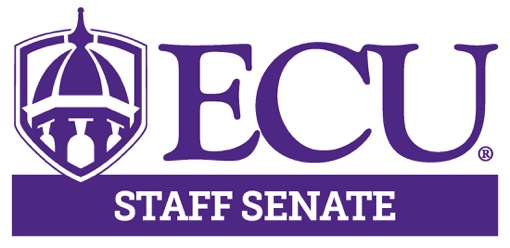 Staff Senate MeetingNovember 14th, 2019, 3-5pmMain Campus Student Center- Room 249
AGENDAUpcoming Meeting DatesStaff Senate – December 12, 2019 3-5 p.m.  Main Student Center room 2493:00 – 3:05Open Meeting – Roll CallKaren Eastwood3:05 – 3:10 p.m.Approval of MinutesOctoberKaren Eastwood3:10-3:20Executive Committee CommentsChair – Michelle BoneChair-Elect- Todd InmanVice Chair- Debbie PettawayTreasurer- Robin MayoSecretary- Karen EastwoodExec Committee3:20 – 3:50 p.m.Guest Speaker: ComPsychComPsych Rep3:50– 4:10 p.m.Leadership & Professional Development Series Josh Rossnagle 4:10-4:30 p.m.Committee ReportsBy-LawsCommunications & MarketingDiversityHuman ResourcesMembershipLeadership & Professional DevelopmentRecognition & RewardsScholarshipCommittee Chairs4:30-4:45p.m. Staff Assembly UpdatesMichelle BoneTodd Inman4:45-5:00pmRound Table DiscussionAll Senators5:00pm Adjournment Michelle Bone